Информационное письмо 1 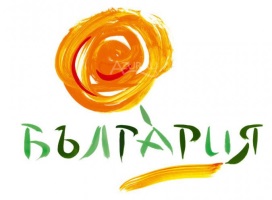 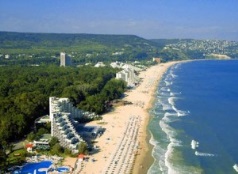 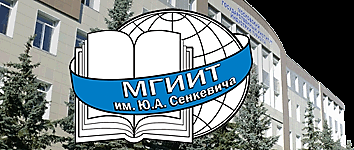 Уважаемые коллеги!Московский государственный институт индустрии туризма имени Ю.А. Сенкевича приглашает ректоров, проректоров, руководителей структурных подразделений, исследователей, профессорско-преподавательский состав российских и зарубежных вузов к участию  в III Международной научно-практической конференции«Социально-экономическая эффективность современного вуза» и в III Международном болонском семинаре  «Обучение в течение всей жизни», проводимых в рамках программы повышения квалификациис 26 по 29 мая в Курортном комплексе Албена, БолгарияСтраны–участницы: Россия, Болгария, Великобритания, Италия, Польша,  Румыния, СШАПленарные докладчики:Д. э. н., профессор Аглицкий И.С., Финансовый университет при Правительстве РФ (подтв.)Prоf Dr Susy Rogers, University of South Wales, Great Britain (confirmed) Prof Dr Manuela Epure, Vice-Rector of Spiru Haret University, Romania (confirmed)Prof Dr Frank Ravitch, Michigan State University, USA (to be confirmed)Тематика конференции:Эффективность  российского  высшего  образованияСоциальная  миссия современного  вузаОценка  социально-экономической  эффективности  вузаКачество ВО как критерий социально-экономической эффективности  вузаТематика III Международного болонского семинара 1) обсуждение концепции непрерывного образования в течение жизни как интегративной системы, включающей в себя высшее профессиональное образование;          2) обсуждение проблем непрерывного образования в течение жизни и вариантов их решения в современных условиях;          3) обмен передовым опытом («лучшими практиками»);           4) установление деловых контактов и подписание соглашений о сотрудничестве.	Рабочие языки конференции и семинара – русский и английский.Для участников предусмотрен регистрационный взнос в размере: 26 000 руб. – оплата ранняя – c 22.03.2016 по 09.04.201629 000 руб. – оплата стандартная – с 10.04.2016 по 01.05.2016 32 000 руб. – оплата поздняя– с 02.05.2016 по 20.05.2016, включающий  в себя:участие в международной конференции и семинаре, проживание в отеле 4* Ралица Супериор (3 ночи), питание по программе «все включено», трансфер из аэропорта в гостиницу и обратно, пакеты участника конференции и семинара, сборник статей и материалов конференции,экскурсионная программа. Авиабилеты по маршруту Москва – Варна – Москва  участники оплачивают самостоятельно. Участникам выдаётся сертификат о повышении квалификации (72 ч).Реквизиты для банковского перевода регистрационного взноса: Департамент финансов города Москвы (ГАОУ ВО МГИИТ имени Ю.А. Сенкевича Л/с 2873451000451163) Счет № 40601810000003000002 Отделение 1 МоскваИНН 7712037162/КПП 774301001    БИК 044583001       В назначении платежа укажите «АЛБЕНА»Оргкомитет: (495) 456-43-84, inter@mgiit.ru